清書コメントシート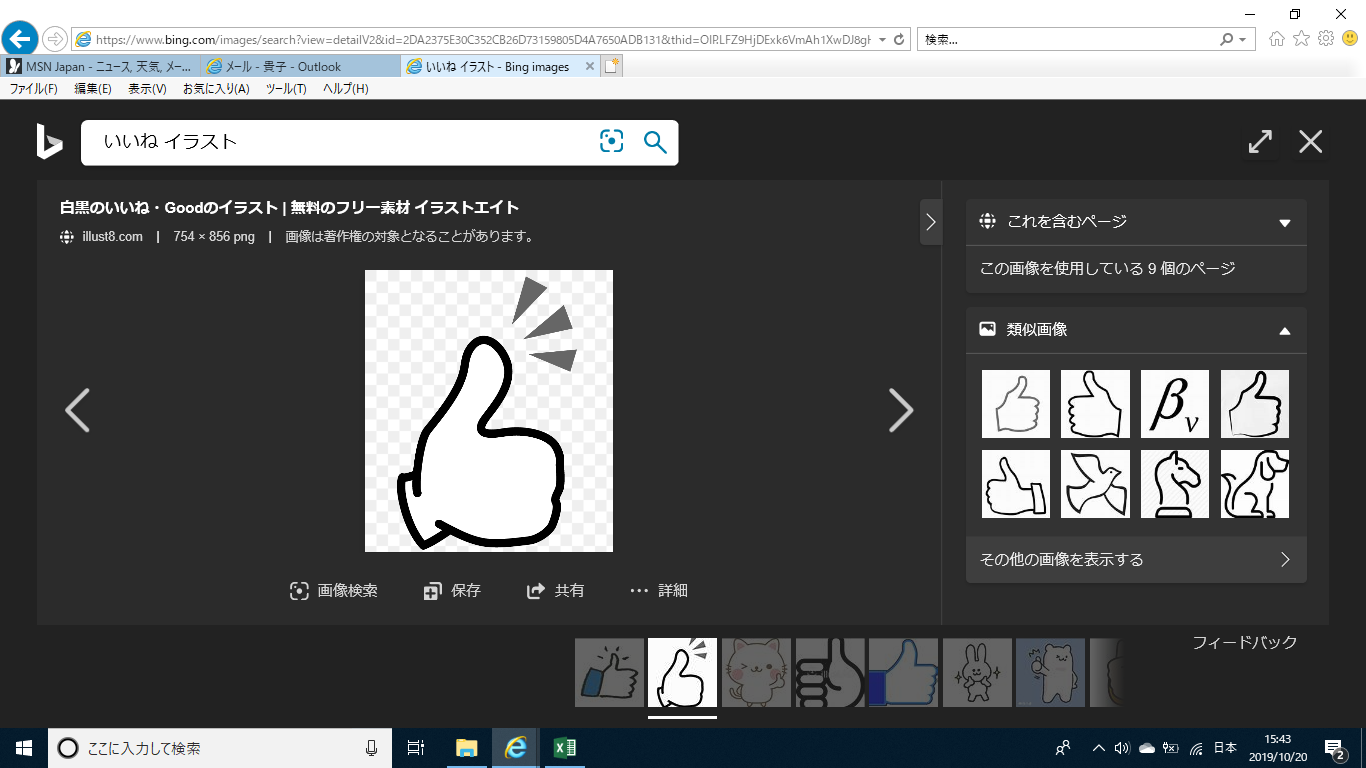 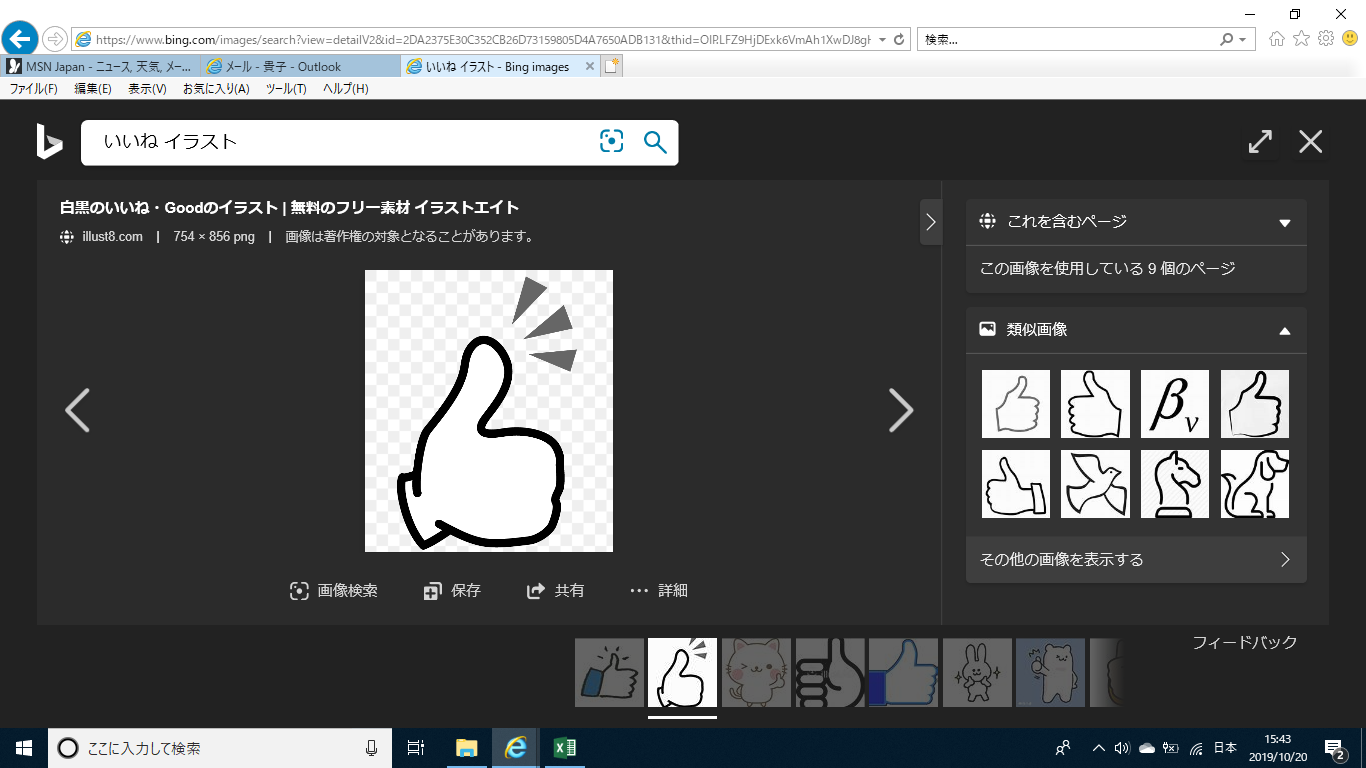 （　　　　　　　）より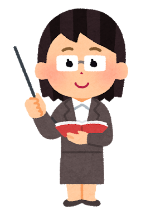 清書コメントシート（　　　　　　　）より清書コメントシート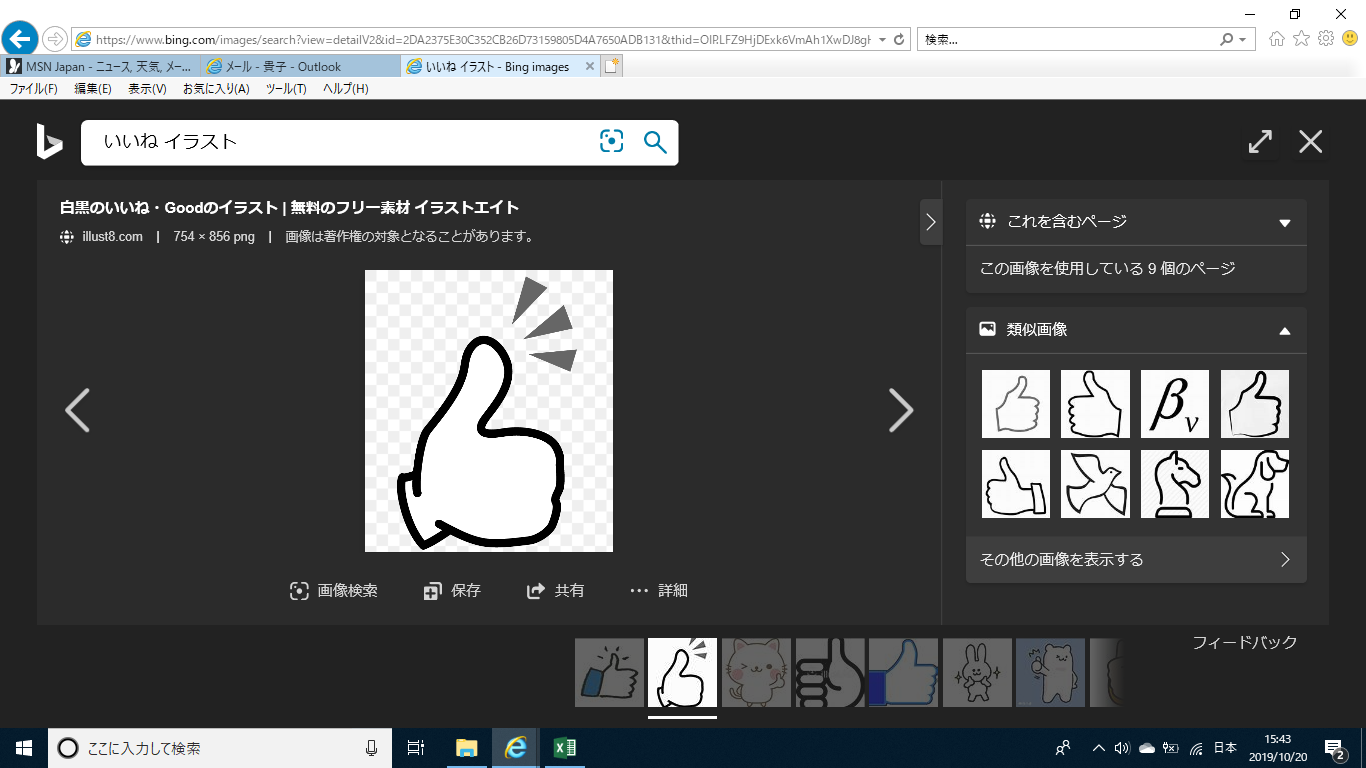 （　　　　　　　）より清書コメントシート（　　　　　　　）より清書コメントシート（　　　　　　　）より清書コメントシート（　　　　　　　）より